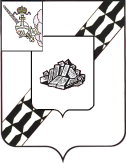 АДМИНИСТРАЦИЯ УСТЮЖЕНСКОГО МУНИЦИПАЛЬНОГО ОКРУГАВОЛОГОДСКОЙ ОБЛАСТИПОСТАНОВЛЕНИЕот 28.04.2023 № 359         г. УстюжнаОб утверждении формы прове-рочного листа (списка контроль-ных вопросов, ответы на которые свидетельствуют о соблюдении или несоблюдении контролируе-мым лицом обязательных требо-ваний), применяемого при осуществлении муниципального земельного контроля В соответствии со статьей 72 Земельного кодекса Российской Федерации, подпунктом 26 части 1 статьи 16 Федерального закона от 06.10.2003 № 131-ФЗ «Об общих принципах организации местного самоуправления в Российской Федерации» (с последующими изменениями), частью 3 статьи 21, статьей 53 Федерального закона от 31.07.2020 № 248-ФЗ «О государственном контроле (надзоре) и муниципальном контроле в Российской Федерации», постановлением Правительства Российской Федерации от 27.10.2021 № 1844 «Об утверждении требований к разработке, содержанию, общественному обсуждению проектов форм проверочных листов, утверждению, применению, актуализации форм проверочных листов, а также случаев обязательного применения проверочных листов» (с последующими изменениями), Положением о муниципальном земельном контроле на территории Устюженского муниципального округа Вологодской области, утвержденным решением Земского Собрания Устюженского муниципального округа Вологодской области от 22.12.2022 № 107, на основании статьи 38 Устава Устюженского муниципального округа Вологодской области,администрация района ПОСТАНОВЛЯЕТ:1. Утвердить форму проверочного листа (списка контрольных вопросов, ответы на которые свидетельствуют о соблюдении или несоблюдении контролируемым лицом обязательных требований), применяемого при осуществлении муниципального земельного контроля (прилагается).2.	Опубликовать настоящее постановление в информационном бюллетене «Информационный вестник Устюженского муниципального округа» и разместить на официальном сайте Устюженского муниципального округа.По поручению главы округапервый заместитель главы округа – начальник управленияжилищно-коммунального хозяйства, архитектуры, строительства и экологии                                                               А.Ю. Болтунов                                                                                                        Приложениек постановлению администрации Устюженского муниципального округаВологодской областиот 28.04.2023 № 359                                                                                                                                                      (форма)QR-кодПроверочный лист (список контрольных вопросов, ответы на которые свидетельствуют о соблюдении или несоблюдении контролируемым лицом обязательных требований), применяемых при осуществлении муниципального земельного контроля (далее – проверочный лист)1. Наименование вида контроля: муниципальный земельный контроль.2. Наименование контрольного органа: администрация Устюженского муниципального округа Вологодской области.3. Реквизиты нормативного правового акта об утверждении формы проверочного листа ________________________________________________________________________________________________________________.	4. Реквизиты решения контрольного органа о проведении контрольного мероприятия, подписанного уполномоченным должностным лицом контрольного органа __________________________________________________________________________________________________________________.5. Вид контрольного мероприятия __________________________________________________________________________________________________.6. Учетный номер контрольного мероприятия ________________________________________________________________________________________.7. Объект муниципального контроля, в отношении которого проводится контрольное мероприятие: _____________________________________________________________________________________________________________.8. Место (места) проведения контрольного мероприятия с заполнением проверочного листа: ________________________________________________ _________________________________________________________________.9. Фамилия, имя и отчество (при наличии) гражданина или индивидуального предпринимателя, его идентификационный номер налогоплательщика и (или) основной государственный регистрационный номер индивидуального предпринимателя, адрес регистрации гражданина или индивидуального предпринимателя, наименование юридического лица, его идентификационный номер налогоплательщика и (или) основной государственный регистрационный номер, адрес юридического лица (его филиалов, представительств, обособленных структурных подразделений) ______________________________________________________________________________________________________________________________________.10. Должность, фамилия и инициалы должностного лица контрольного органа, в должностные обязанности которого в соответствии с положением о виде контроля, должностной инструкцией входит осуществление полномочий по виду контроля, в том числе проведение контрольных мероприятий, проводящего контрольное мероприятие и заполняющего проверочный лист (далее - инспектор) __________________________________________________________________________________________________.11. Список контрольных вопросов, отражающих содержание обязательных требований, ответы на которые однозначно свидетельствуют о соблюдении или несоблюдении контролируемым лицом обязательных требований, составляющих предмет проверки«_______»________________20___г.(указывается дата заполнения проверочного листа)__________________________________________________________________(должность, фамилия, имя, отчество (последнее - при наличии) лица,проводящего контрольное мероприятие и заполняющего проверочный лист)Рекомендации по заполнению контрольного листа (списка контрольных вопросов):- в графе «ДА» проставляется отметка, если предъявляемое требование реализовано в полном объеме;- в графе «НЕТ» проставляется отметка, если предъявляемое требование не реализовано или реализовано не в полном объеме;- в графе «НЕПРИМЕНИМО» проставляется отметка, если предъявляемое требование не подлежит реализации проверяемым субъектом и (или) контролю применительно к данному проверяемому субъекту;- в графе «ПРИМЕЧАНИЕ» отражаются причины, по которым предъявляемое требование реализовано не в полном объеме, графа «ПРИМЕЧАНИЕ» подлежит обязательному заполнению в случае заполнения графы «НЕПРИМЕНИМО».№ п/пВопросы, отражающие содержание обязательных требованийРеквизиты нормативных правовых актов с указанием их структурных единиц, которыми установлены обязательные требованияОтветы на вопросыОтветы на вопросыОтветы на вопросыПримеча-ние№ п/пВопросы, отражающие содержание обязательных требованийРеквизиты нормативных правовых актов с указанием их структурных единиц, которыми установлены обязательные требованияДаНетНеприменимоПримеча-ние1Имеет ли земельный участок (части земельного участка) характеристики, позволяющие определить его в качестве индивидуально определенной вещи (кадастровый номер, площадь, категорию, вид разрешенного использования и другие)?Пункт 3 статьи 6 Земельного кодекса Российской Федерации2Используется ли земельный участок (части земельного участка) в соответствии с установленным целевым назначением и (или) видом разрешенного использования?Пункт 2 статьи 7, статья 42 Земельного кодекса Российской Федерации3Имеются ли у контролируемого лица права, предусмотренные законодательством Российской Федерации, на используемый земельный участок (используемые земельные участки, части земельных участков)?Пункт 1 статьи 25 Земельного кодекса Российской Федерации, статья 3 Федерального закона от 25.10.2001 № 137-ФЗ                   «О введении в действие Земельного кодекса Российской Федерации»4Зарегистрировано ли у контролируемого лица право на используемый земельный участок (используемые земельные участки, части земельного участка) в порядке, установленном Федеральным законом от 13.07.2015 № 218-ФЗ «О государственной регистрации недвижимости»?Пункт 1 статьи 26 Земельного кодекса Российской Федерации, статья 8.1 Гражданского кодекса Российской Федерации5Соответствует ли площадь используемого контролируемым лицом земельного участка (частей земельного участка) площади, сведения о которой содержатся в Едином государственном реестре недвижимости (далее - ЕГРН)?Статья 8.1 Гражданского кодекса Российской Федерации, пункт 3 статьи 6, пункт 1 статьи 25, пункт 1 статьи 26 Земельного кодекса Российской Федерации, пункт 9 части 4 статьи 8 Федерального закона от 13.07.2015                     № 218-ФЗ                                        «О государственной регистрации недвижимости»6Соответствует ли местоположение границ земельного участка (частей земельного участка), используемого контролируемым лицом, сведениям о местоположении границ земельного участка, указанным в ЕГРН?Статья 8.1 Гражданского кодекса Российской Федерации, пункт 3 статьи 6 Земельного кодекса Российской Федерации, пункт 3 части 4 статьи 8 Федерального закона от 13.07.2015 № 218-ФЗ                    «О государственной регистрации недвижимости»7В случае если использование земель или земельного участка (земельных участков, частей земельных участков), находящихся в государственной или муниципальной собственности, на основании разрешения на использование земель или земельных участков привело к порче либо уничтожению плодородного слоя почвы в границах таких земель или земельных участков (их частей), приведены ли такие земли или земельные участки (их части) в состояние, пригодное для их использования в соответствии с разрешенным использованием, а также выполнены ли необходимые работы по рекультивации?Пункт 5 статьи 13, статья 39.35 Земельного кодекса Российской Федерации8В случае если действие публичного сервитута прекращено, исполнена ли контролируемым лицом,  обязанность привести земельный участок (часть земельного участка) в состояние, пригодное для его использования в соответствии с разрешенным использованием?Пункт 8 статьи 39.50 Земельного кодекса Российской Федерации9Соблюдено ли требование об обязательности использования (освоения) земельного участка (части земельного участка) в сроки, установленные законодательством?Пункт 2 статьи 45 Земельного кодекса Российской Федерации, статья 284 Гражданского кодекса Российской Федерации, Федеральный закон от 29.07.2017 № 217-ФЗ                                       «О ведении гражданами садоводства и огородничества для собственных нужд и о внесении изменений в отдельные законодательные акты Российской Федерации»10Выполнено ли ранее выданное предписание об устранении нарушений земельного законодательства?Статья 19.5 Кодекса Российской Федерации об административных правонарушениях